MOD	RCC/23A11/1第20号决议（，修订版）现代电信/信息通信技术设施、服务和
相关应用的非歧视性接入世界电信发展大会（），忆及)	信息社会世界高峰会议（WSIS）的两个阶段会议有关非歧视性接入的决定，尤其是《突尼斯承诺》第15、18和19段以及《信息社会突尼斯议程》第90和107段，考虑到a)	国际电信联盟在促进全球电信/ICT标准化和发展方面发挥着重要的作用；b)	为此，国际电联协调各种行动，确保国际电联所有成员国电信/ICT设施的协调发展，进一步考虑到本届大会，如同以往各届大会一样，需就电信/ICT设施、服务和应用全球战略的确定等问题提出观点并提出建议，并为此促成必要的资源筹措，注意到)	现代电信/ICT设施、服务和应用主要是建立在ITU-R和ITU-T建议书的基础上；)	ITU-R和ITU-T建议书是国际电联标准化工作所有参与者共同努力的结果，并获国际电联成员一致通过；)	对接入各国电信发展所依赖的、建立在ITU-R和ITU-T建议书基础上的电信/ICT设施、服务和应用的限制成为影响世界电信/ICT协调发展和兼容的障碍，认识到除非参与国际电联活动的所有国家均能毫无例外地享受新电信/ICT技术和现代电信设施、服务和应用的非歧视性接入，同时不歧视各国法规和其它国际组织权限范围内的国际承诺，不然电信/ICT网络就不可能得到全面协调，做出决议应能非歧视地接入建立在ITU-R和ITU-T建议书基础上的电信/ICT设施、服务和应用，鼓励电信发展局主任与遵守无歧视地接入电信/ICT设施、服务和应用原则的各方建立合作伙伴关系或战略合作要求秘书长请全权代表大会审议本决议，以便采取行动，促进对现代电信/ICT设施、服务和应用的全球接入，请各成员国根据信息社会世界峰会（WSIS）两个阶段会议就此做出的决定，帮助电信/ICT设备制造商和业务提供商确保在ITU-R和ITU-T建议书基础上确立的电信/ICT设施、服务和应用在无任何歧视的情况下提供给公众使用。______________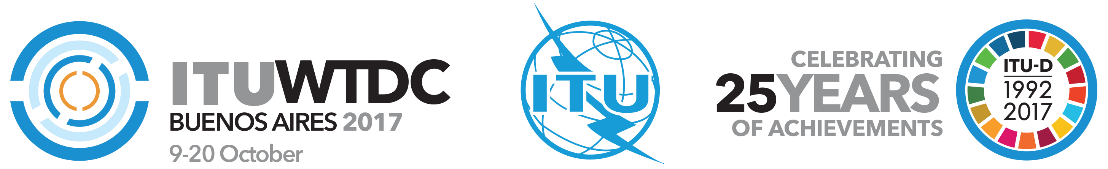 2017年世界电信发展大会（WTDC-17）2017年10月9-20日，阿根廷布宜诺斯艾利斯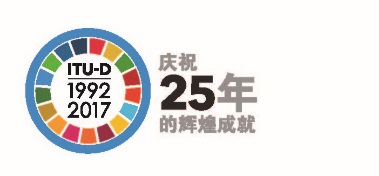 全体会议全体会议文件 WTDC-17/23 (Add.11)-C2017年9月4日原文：俄文作为区域通信联合体（RCC）成员的国际电联成员国作为区域通信联合体（RCC）成员的国际电联成员国作为区域通信联合体（RCC）成员的国际电联成员国修订世界电信发展大会（WTDC）第20号决议 - 现代电信/信息通信技术设施、服务和相关应用的非歧视性接入修订世界电信发展大会（WTDC）第20号决议 - 现代电信/信息通信技术设施、服务和相关应用的非歧视性接入修订世界电信发展大会（WTDC）第20号决议 - 现代电信/信息通信技术设施、服务和相关应用的非歧视性接入重点领域：–	决议和建议概要：这些提案旨在促进对现代电信/信息通信技术设施、服务和相关应用的非歧视性接入。为实现非歧视性接入，必须认识到，现代电信/信息通信技术（ICT）设施、服务和应用是解决电信/ICT行业，特别是发展中国家面临的新的和复杂问题可能采取的手段。能否及时采用在很大程度上取决于为制定和通过国际标准开展的活动。有关现代电信/ICT设施、服务和应用的国际标准的歧视性作为不公平竞争的一项要素可能成为影响全球为消除“数字鸿沟”和缩小标准化工作差距而付出的努力的因素。发展中国家对其不良效应体会最深。预期结果：请WTDC-17审议并批准本文附件中第20号决议（2010年，海得拉巴，修订版）的修订。  参考文件：第20号决议（2010年，海得拉巴，修订版）重点领域：–	决议和建议概要：这些提案旨在促进对现代电信/信息通信技术设施、服务和相关应用的非歧视性接入。为实现非歧视性接入，必须认识到，现代电信/信息通信技术（ICT）设施、服务和应用是解决电信/ICT行业，特别是发展中国家面临的新的和复杂问题可能采取的手段。能否及时采用在很大程度上取决于为制定和通过国际标准开展的活动。有关现代电信/ICT设施、服务和应用的国际标准的歧视性作为不公平竞争的一项要素可能成为影响全球为消除“数字鸿沟”和缩小标准化工作差距而付出的努力的因素。发展中国家对其不良效应体会最深。预期结果：请WTDC-17审议并批准本文附件中第20号决议（2010年，海得拉巴，修订版）的修订。  参考文件：第20号决议（2010年，海得拉巴，修订版）重点领域：–	决议和建议概要：这些提案旨在促进对现代电信/信息通信技术设施、服务和相关应用的非歧视性接入。为实现非歧视性接入，必须认识到，现代电信/信息通信技术（ICT）设施、服务和应用是解决电信/ICT行业，特别是发展中国家面临的新的和复杂问题可能采取的手段。能否及时采用在很大程度上取决于为制定和通过国际标准开展的活动。有关现代电信/ICT设施、服务和应用的国际标准的歧视性作为不公平竞争的一项要素可能成为影响全球为消除“数字鸿沟”和缩小标准化工作差距而付出的努力的因素。发展中国家对其不良效应体会最深。预期结果：请WTDC-17审议并批准本文附件中第20号决议（2010年，海得拉巴，修订版）的修订。  参考文件：第20号决议（2010年，海得拉巴，修订版）